Тема: «Откуда хлеб пришел?»1. Родителям рекомендуется побеседовать с ребенком по вопросам:Откуда хлеб пришел? — Из магазина.А в магазин как попал? — Из пекарни.Что делают в пекарне? — Пекут хлеб.Из чего? — Из муки.Из чего мука? — Из зерна.Откуда зерно? — Из колоса пшеницы.Откуда пшеница? — Выросла в поле.Кто ее посеял? — Колхозники.2. Составить рассказ по плану-рисунку «Откуда хлеб пришел».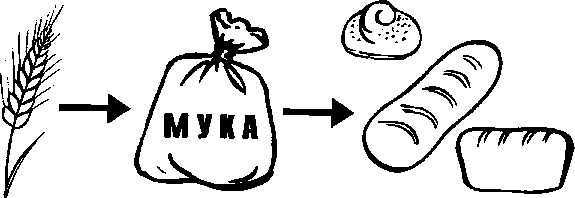 3. Объяснить ребенку значение слов: выращивать, косить, убирать, печь.4. Изменить слово хлеб в контексте предложения (упражнение в падежном и предложном согласовании).Я знаю пословицу о чем?  ____________________ Мама купила пшеничный что? ________________Дети едят суп с чем? _________________________Ваня пошел в магазин за чем? _________________Я не люблю есть суп без чего? _________________У меня дома нет чего? ________________________